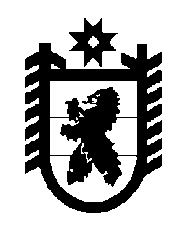 Российская Федерация Республика Карелия    УКАЗГЛАВЫ РЕСПУБЛИКИ КАРЕЛИЯО лауреатах 2018 года Республики КарелияВключить в число лауреатов 2018 года Республики Карелия:за заслуги в области здравоохранения и высокие показатели работы по охране здоровья населения в 2018 годуАКСЕНОВУ Татьяну Владимировну – старшую медицинскую сестру Территориально-обособленного объекта «Боровская больница» государственного бюджетного учреждения здравоохранения Республики Карелия «Калевальская центральная районная больница»,за достижение высоких спортивных результатов в 2018 году, в том числе за победу в Кубке мира по боевому самбо,АСРЯНА Артуша Мовсесовича – старшего тренера отделения самбо муниципального учреждения Петрозаводского городского округа «Спортивная школа № 5», спортсмена-инструктора автономного учреждения Республики Карелия Центра спортивной подготовки «Школа высшего спортивного мастерства», Петрозаводский городской округ,за вклад в реализацию государственной политики в области фундаментальных научных исследований и развитие научно-технологического потенциала Республики Карелия БАХМЕТ Ольгу Николаевну – члена-корреспондента Российской академии наук,за высокое поэтическое мастерство, большой личный вклад в развитие литературы и искусства Республики КарелияБУРЫГИНУ Ольгу Львовну – поэта, писателя, члена Российского союза писателей,	Лоухский муниципальный район,за активную общественную деятельность в 2018 году и вклад в развитие институтов гражданского общества в Республике КарелияВАВИЛОВУ Наталью Ивановну – директора бюджетного учреждения «Музей изобразительных искусств Республики Карелия», Петрозаводский городской округ,за активную писательскую деятельность, большой вклад в сохранение, развитие и популяризацию карельского языка и литературы и издание в 2018 году книги на карельском языке «Я видел мир…»ВОЛКОВА Александра Лукича – поэта, писателя, переводчика, члена Союза писателей России, руководителя литературного объединения «Karjalaine sana», Петрозаводский городской округ,за большой вклад в развитие и застройку микрорайона «Древлянка-9», активную гражданскую позицию, поддержку социально значимых проектов и получение престижной награды «Золотой знак «Надежный застройщик России – 2018»ВОСКОБОЙНИКОВА Евгения Максовича – генерального директора                                 акционерного общества «Строительная компания «Век», Петрозаводский городской округ,за большой вклад в развитие системы образования и осуществление государственной политики в области патриотического воспитания подрастающего поколенияГАЛЧЕНКО Елену Валерьевну – директора муниципального общеобразовательного учреждения основной общеобразовательной  школы деревни Рауталахти Питкярантского муниципального района Республики Карелия,за вклад в продвижение на международном уровне историко-культурного и туристского потенциала Республики Карелия в 2018 годуДика О’ХАРИ – австрийского режиссера, документалиста, актера, продюсера, за активную гражданскую позицию, личный вклад в развитие добровольческого и волонтерского движения в Республике Карелия, сохранение и популяризацию традиционной национальной культуры КарелииЕФИМОВА Антона Викторовича – волонтера общественной организации «Вместе», Лоухский муниципальный район,за вклад в развитие производства, модернизацию производственных процессов в животноводстве и достижение высоких показателей работы предприятия в 2018 годуЖЕРЕБЦОВУ Антонину Викторовну – генерального директора открытого акционерного общества «Племенное хозяйство «Ильинское», Олонецкий национальный муниципальный район,за преданность делу духовно-нравственного воспитания населения,  сохранение православной духовной культуры и возрождение духовной обители, развитие благотворительного и волонтерского движения в Республике Карелия в 2018 годуИгуменью ВАРВАРУ (ИВАНОВУ Надежду Михайловну) – игуменью религиозной организации «Сяндемский Успенский женский монастырь Петрозаводской и Карельской Епархии Русской Православной Церкви (Московский Патриархат)», Олонецкий национальный муниципальный район,за вклад в сохранение историко-культурного наследия Кондопожского края, популяризацию местной культуры, активную общественную деятельность в 2018 годуИЛЬИНУ Ирину Григорьевну – главного библиотекаря по массовой работе муниципального учреждения «Кондопожская центральная районная библиотека  им. Б.Е. Кравченко», руководителя краеведческого клуба «Oma kodi – Родной дом»,за отличную учебу, общественную деятельность, активную гражданскую позицию и победу в Российской национальной премии «Студент года – 2018» КАЛИЧЕНКО Филиппа Алексеевича – студента 3-го курса Петрозаводского филиала федерального государственного образовательного учреждения высшего образования «Петербургский государственный университет путей сообщения Императора Александра I»,  Петрозаводский городской округ,за большой вклад в подготовку сборной команды вальщиков леса Республики Карелия, занявшей 1-е место на чемпионате России среди вальщиков леса «Лесоруб – 2018»,КИРЬЯНОВА Николая Яковлевича – помощника генерального директора закрытого акционерного общества «Шуялес», заместителя председателя Карельского регионального общественного объединения «Союз лесопромышленников и лесоэкспортеров Республики Карелия», Пряжинский национальный муниципальный район,за активную общественную деятельность и успешную реализацию проектов, направленных на развитие социальной инфраструктуры, КЛЕМЗИКОВУ Ирину Васильевну – директора муниципального автономного учреждения культуры «Импульс» Хелюльского городского поселения, Сортавальский муниципальный район,за создание и реализацию проекта «Карельский ремесленный кластер» в 2018 году, направленного на развитие нового комплексного подхода в работе с народными ремеслами и промыслами Карелии,КОЛЬЧУРИНУ Светлану Николаевну – директора Ассоциации этнокультурных центров и организаций по сохранению наследия «ЭХО», Петрозаводский городской округ,за достижение высоких результатов в профессиональной деятельности, активное наставничество и большой вклад в развитие и совершенствование производства в 2018 годуКОСТЯКОВА Сергея Геннадьевича – руководителя группы механической обработки Петрозаводского филиала акционерного общества «Инжиниринговая компания «АЭМ-технологии», Петрозаводский городской округ,за вклад в продвижение имиджа Республики Карелия на российском и международном туристских рынках и развитие её туристского потенциала в 2018 годуКУЗНЕЦОВУ Елену Вячеславовну – менеджера государственного бюджетного учреждения «Информационный туристский центр Республики Карелия», Петрозаводский городской округ,за большой вклад в развитие генеалогического движения в Республике Карелия и победу в конкурсе Президентских грантов проекта «Родознание» в 2018 годуКУЛАКОВСКУЮ Ольгу Юрьевну – президента Карельской региональной общественной организации «Генеалогическое общество Карелии», члена Русского генеалогического общества, члена-корреспондента Международной академии генеалогии, Петрозаводский городской округ,за достижение высоких спортивных результатов в 2018 году, в том числе победы в чемпионате Европы и в финале мировой серии Гран-при по тхэквондоЛАРИНА Владислава Владимировича – члена  национальной сборной команды России по тхэквондо, спортсмена-инструктора автономного учреждения Республики Карелия Центра спортивной подготовки «Школа высшего спортивного мастерства», Петрозаводский городской округ,за большой вклад в создание театральной постановки в 2018 году оперы «Карельский пленник»ЛАРИОНОВУ Елену Геннадьевну – директора бюджетного учреждения «Музыкальный театр Республики Карелия», Петрозаводский городской округ,за успешную реализацию проектов в области культуры, направленных на развитие музыкального и театрального искусства, сохранение национальных культурных традиций, в 2018 годуЛЕБЕДЬ Наталью Алексеевну – генерального директора общества с ограниченной ответственностью «Дружба», Костомукшский городской округ,за большой личный вклад в проведение капитального ремонта здания Пуйккольской средней общеобразовательной школы и активное социальное партнерствоЛЕЙТИСА Игоря Михайловича – генерального директора закрытого акционерного общества «Адамант», Сортавальский муниципальный район,за активную деятельность по реализации социально значимых проектов и программ духовно-нравственного воспитания в Республике Карелия                            в 2018 годуЛЫСЕНКОВСКОГО Александра Александровича – директора Благотворительного фонда «Северный духовный путь», Петрозаводский городской округ,за высокий профессионализм, успехи в учебно-воспитательной работе и личный вклад в развитие физической культуры и спорта в Республике КарелияМАКАРОВУ Надежду Анатольевну – специалиста по фольклору Ругозерского Дома культуры муниципального бюджетного учреждения «Централизованная клубная система Муезерского района»,за вклад в развитие производства, расширение ассортимента продукции, повышение её качества и поддержание экономической стабильности предприятия в 2018 годуМАСЛЯКОВА Сергея Николаевича – генерального директора                  акционерного общества «Славмо», Петрозаводский городской округ,за активную творческую деятельность, достижение высоких результатов в области литературы в 2018 году и вклад развитие литературного движения в Республике КарелияНАЗАРОВА Ивана Николаевича – писателя, поэта, помощника начальника оперативного отдела штаба Управления Федеральной службы войск национальной гвардии Российской Федерации по Республике Карелия, за преданность спасательному делу, отвагу, самоотверженность и высокий профессионализм, проявленные при тушении пожаров и проведении аварийно-спасательных работ на территории Республики Карелия в 2018 году,НЕМЧИНОВА Сергея Георгиевича – полковника внутренней службы, заместителя начальника Главного управления МЧС России по Республике Карелия, за любовь к профессии, вклад в повышение туристического потенциала Республики Карелия и победу во Всероссийском конкурсе «Лучший гид России» в номинации «Гид профессионал. Музей» в 2018 годуНОЖЕНКО Марину Евгеньевну – специалиста по просветительской работе федерального государственного бюджетного учреждения культуры «Государственный историко-архитектурный и этнографический музей-заповедник «Кижи», Петрозаводский городской округ, за создание единственной в Республике Карелия марки авторской парфюмерии «Sweet Soul», духов «Аромат острова Кижи» и серии парфюмерных ароматов «Ароматы Карелии», вошедших в 2018 году в мировую парфюмерную энциклопедию, ОПИМАХ (СТРАЗДАС) Марию – карельского инди-парфюмера, основателя марки авторской парфюмерии «Sweet Soul», основателя бренда «Аромат Карелии», Петрозаводский городской округ,за достижение высоких результатов в служебной деятельности, победу в региональном конкурсе «Народный участковый» и большой вклад в обеспечение правопорядка в 2018 годуОРЛОВА Игоря Геннадьевича – капитана полиции, старшего участкового уполномоченного полиции Отдела Министерства внутренних дел Российской Федерации по Прионежскому району, за активную общественную и поисковую деятельность, направленную на увековечивание памяти защитников Отечества, и реализацию проекта «Раменцы: воинский мемориал памяти защитников Кировской железной дороги, погибших в годы Великой Отечественной войны 1941 – 1945 гг.»ОСИЕВА Александра Николаевича – сотрудника Пограничного управления ФСБ России по Республике Карелия, председателя Карельской общественной организации ветеранов пограничной службы «Рубеж», Петрозаводский городской округ,ОСИЕВУ Марину Владимировну – члена Карельской региональной общественной организации по поиску и увековечиванию памяти погибших при защите Отечества «Союз поисковых отрядов Карелии», Петрозаводский городской округ,за личный вклад в реализацию социальных проектов, направленных на
поддержку людей старшего поколения, семей, попавших в трудную жизненную ситуацию, на территории Республики Карелия в 2018 годуПОЛИЩУК Валентину Юрьевну – председателя Карельского республиканского отделения Общероссийской общественной организации «Российский Красный Крест», Петрозаводский городской округ,за реализацию инвестиционного проекта по строительству цеха рыбопереработки форелеводческого хозяйства, увеличение количества рабочих мест и объемов производства товарной форели, социальную поддержку деревни ВокнаволокПРОХОРОВА Владимира Валентиновича – директора ООО «КАЛА Я МАРЬЯПОЯТ», Костомукшский городской округ,за вклад в развитие ветеранского движения в Республике Карелия, организацию работы с людьми пожилого возраста и патриотическое воспитание подрастающего поколенияПРОХОРОВУ Маргариту Николаевну – председателя Олонецкого районного Совета ветеранов,за высокий профессионализм и достижение высоких результатов на чемпионате России среди вальщиков леса «Лесоруб – 2018»СОКОЛОВА Александра Анатольевича – члена сборной команды вальщиков леса Республики Карелия, Лахденпохский муниципальный район,за высокое педагогическое мастерство, повышение престижа профессии «учитель» и достойное представление Республики Карелия на Всероссийском конкурсе «Учитель года России» в 2018 годуСТАФЕЙКОВУ Викторию Сергеевну – учителя начальных классов муниципального казенного общеобразовательного учреждения Медвежьегорского района «Толвуйская средняя общеобразовательная школа»,за создание благоприятных условий для успешной реализации общественных инициатив, эффективного использования потенциала некоммерческих общественных организаций и социально активных граждан в решении актуальных вопросов жизнедеятельности в Республике КарелияСТЕПАНОВУ Галину Васильевну – председателя Некоммерческого фонда «Новое образование», руководителя Общественно-культурного центра некоммерческих организаций города Петрозаводска, за активную деятельность по патриотическому воспитанию граждан и увековечиванию памяти военной истории, создание книг о военной блокаде города ЛенинградаТЕРВОНЕН Людмилу Ивановну – председателя Сортавальской общественной организации «Жители блокадного Ленинграда», за активную гражданскую позицию, благотворительную деятельность и вклад в развитие волонтерского движения в Республике Карелия, а также оказание помощи и поддержки семьям с тяжело больными детьмиТУБИС Юлию Юрьевну – президента Благотворительного фонда имени Арины Тубис, Петрозаводский городской округ,за большой личный вклад в пропаганду здорового образа жизни и развитие физической культуры и детско-юношеского спорта в Республике КарелияУДАЛЬЦОВУ Елену Валентиновну – тренера-преподавателя муниципального бюджетного учреждения дополнительного образования  «Калевальская районная детско-юношеская спортивная школа», за создание уникальных рукодельных тактильных книг и пособий для развития восприятия окружающего мира у детей, в том числе у детей с нарушениями зрения,ФЕДОРОВУ Елену Александровну – художника-конструктора (дизайнера) отдела библиотечного обслуживания бюджетного учреждения «Национальная библиотека Республики Карелия»,за вклад в развитие сельского хозяйства республики, вовлечение населения в сельскохозяйственное кооперативное движение и активное участие в реализации Государственной программы развития сельского хозяйства и регулирования рынков сельскохозяйственной продукции, сырья и продовольствия на 2013 – 2020 годыШАЛАК Ираиду Вяйновну – главу крестьянского (фермерского) хозяйства, Олонецкий национальный муниципальный район,за подготовку и воспитание спортсмена высокого класса Жолудевой Ольги, достигшей высоких спортивных результатов в 2018 году,ЯКИМЕНКА Александра Станиславовича – тренера-преподавателя по лыжным гонкам муниципального казенного образовательного учреждения дополнительного образования «Детско-юношеская спортивная школа № 1               г. Сегежи», за мужество, смелость и решительность, проявленные при спасении жизни человека в августе 2018 года,ЯНКЕ Андрея Николаевича – учителя физической культуры муниципального общеобразовательного учреждения средней общеобразовательной школы № 3 г. Кондопоги Республики Карелия.
           Глава Республики Карелия                                                                    А.О. Парфенчиковг. Петрозаводск10 декабря 2018 года№ 90